Honors Chemistry Chapter 4: Periodic Table Test ReviewPeriodic Table ArrangementIdentify the number of valence electrons and stable ion that forms for the following elements:Be	valence electrons: ______		ion: ______O 	valence electrons: ______		ion: ______Ar	valence electrons: ______		ion: ______Distinguish between elements that form cations and anions.Recognize the number of valence electrons for main group elements and write the group number, period, atomic number, name, symbol, and ending electron configuration for any element.          	Group		Period		Atomic # 	ending e- configurationKr	_____ 		_____ 		_____			________	Cu	_____ 		_____	 	_____			________	State the periodic law:				Distinguish between metals, nonmetals, and metalloids based upon chemical/ physical properties and location on the periodic table.  	metalloids: Classify the following as:  Metal (M), Metalloid (S for semiconductor), or Non-Metal (N) Mn				GeDull crystal that crushes easily and has a low melting point	Ductile substance that reacts with acidSilvery white element that conducts electricityGroup 1 element Group 18 elementBe able to label the following areas on the periodic table and recognize the properties of the common groups/families:Alkali Metals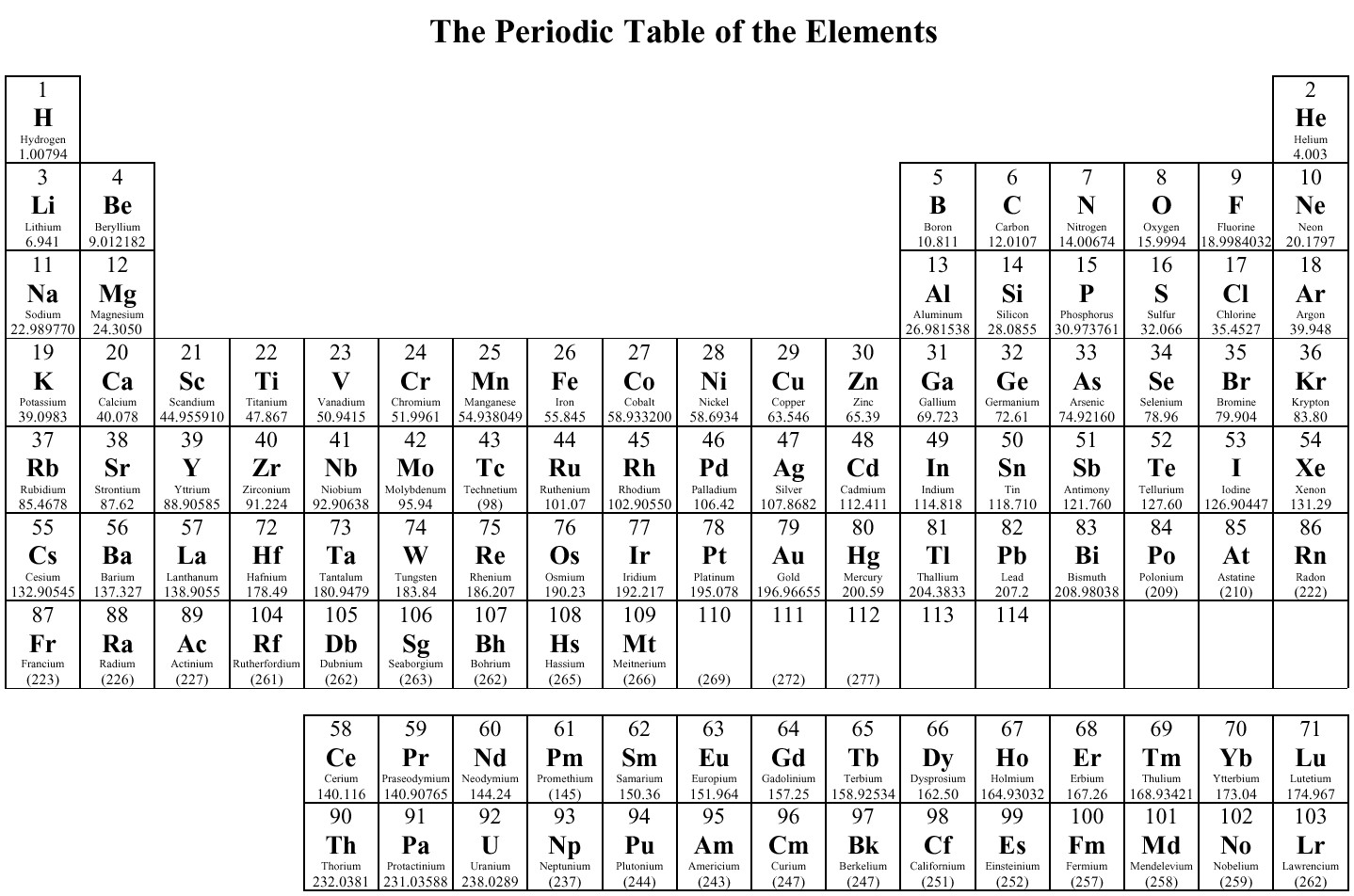 Alkaline Earth MetalsHalogensNoble GasesLanthanideActinides Transition MetalsMetalsNonemtalsMetalloidsMain Block elementsPeriodicityDetermine which two elements are the most similar and explain why?Fe, Al, O, F, Br  Mg, Si, N, Ba, KrDefine electronegativity, ionization energy, atomic radius, and electron affinity:Describe electron shielding.Using the electron cloud model, explain why the exact size of an atom is difficult to measure.Which metal has a larger radius: Li or Na?  Why?Which atom or ion has a larger radius: Li or Li+1?  F or F-1?  Why?Identify ions by their similarity to the electron configurations of noble gases.S2- = ____  noble gas configurationNa+1 = = ____  noble gas configurationWhich of the following elements has the largest atomic radius: B, Al, Ga, or In?Which of the following elements has the smallest ionization energy: K, As, N, Se?Which of the following elements has the largest electronegativity: K, As, N, Se?Lab ApplicationsReactivity Lab: Discuss lab observations of trends in reactivity down the groups for metals.Explain why Group 2 elements are less reactive than Group 1 elements (consider this question in terms of valence electrons and periodic trends).Mendeleev and Alien Periodic Tables: Recognize how to identify unknown elements based on common physical and chemical properties across the periods and down the groups.MetalsNonmetalsphysical appearanceconductivitymalleabilityreaction with acidlocation on PT